ONITA 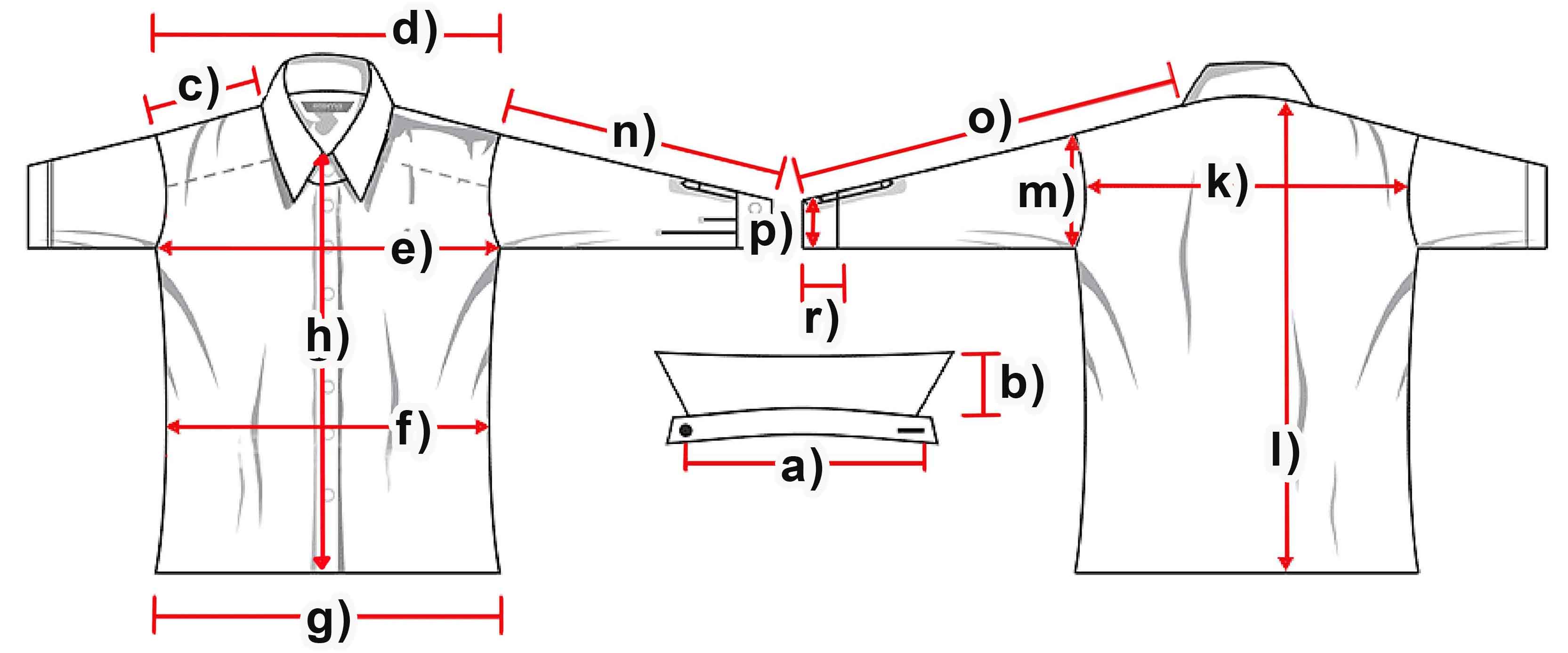 Measure (cm)XSSMLXLXXL3XLa) Collar widthb) Collar height6,576,56,56,56,5c) Shoulder10,5111111,511,511,5d) Shoulders total38,539,539,54142,543e) Chest48,550,55354,55658f)  Waist42,54446,5485052,5g) Hem58,56163656668h) Placket77,2787878,579,578,5k) Back width36373739,540,541,5l)  C.B length8485868887,588m) Armhole25,5272829,530,532n) Arm length64,564646565,566,5o) Arm + Shoulder75757576,57878p) Cuff width13,514,214,51515,516r) Cuff height